SUBJECT: Civil Procedure - Requesting Suggestions for ImprovementDear Mr. Eberhardt,My name is Emil, and I’m a student in your Civil Procedure course. While I’m greatly enjoying the course, I’m not fully satisfied with my progress. I feel there are certain topics where I could be doing better. I’d like to meet with you to discuss how I can improve my test scores: whether I could benefit from additional tutoring, mock tests, or other measures. I’d like to drop by during your office hours on Tuesday, if that works for you. I look forward to hearing from you. Regards,Emil AndersonCivil Procedure, Class of 2022Pendleton State University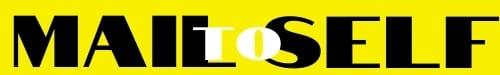 